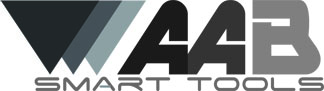 Media Inquiries, contact:Regina MarstonPlan A Public Relations & Marketing, Inc.                    regina@planpr.com	Tel: +1 (321) 231-9353FOR IMMEDIATE RELEASEAAB Smart Tools Launches HVAC Industry’s first Smartphone Static Pressure MeterOrlando, FL – July 2, 2015 –   AAB Smart Tools (AAB), an Orlando-based company,  is revolutionizing the HVAC industry with the introduction of Smartphone tools that are accurate, affordable and easy for technicians to use.  After the success of the launch of the ABM-100, a smartphone anemometer, the company recently introduced the SPM-100, the HVAC industry’s first smartphone static pressure meter.  AAB recognized that the typical HVAC technician is not completely familiar with using the traditional static pressure meter and interpreting the meter’s data.  So, AAB set out to design a tool that would be easy to use and guide the technician through the testing and data interpretation process.  It performs all the functions of traditional handheld dual-port manometers, plus additional features such as onscreen guidance for accurate readings that utilize the power of the smartphone or device processors. The meter also features a free application that provides the tech with guidance in taking complex measurements.The meter utilizes an accessory product, the PRB-KIT, which is a probe kit that contains two probes, two color coded magnetic handles, two 6' sections of rubber tubing all contained in an ergonomic carrying case.  The onscreen guidance provided by the smartphone app, shows the technician how to attach the probes to the correct outlets ensuring an accurate reading. “The biggest challenge with manometers has always been capturing, understanding, and conveying the importance of static pressure in a forced air system. It is comparable to blood pressure in the human body in terms of the system health. The SPM-100 provides detailed and graphic onscreen guidance to remind and assist the user on the correct way to take pressure measurements for several critical tests. This makes it possible for all levels of technicians to provide valuable feedback on the system’s performance to their customers and suggest strategies to improve efficiency,” said Scott Madden, Vice President of Product Development.AAB Smart Tools is actively developing numerous additional smart tools to serve the HVAC industry and plan to introduce several innovative products in mid-summer 2015.  For more information, please visit www.aabsmart.comAbout AAB Smart Tools | AAB Smart Tools (AAB) designs and manufactures smartphone tools that simplify and improve the analysis of HVAC systems. With headquarters in Orlando, Florida, the company’s focus is to manufacture HVAC industry specific smart tools that are affordable, accurate, and easy to use. By providing tools with easy-to-follow onscreen guidance and ergonomic designs, AAB Smart Tools has made the application and understanding of building sciences practical for all levels of HVAC professionals. For more information, please visit www.aabsmart.com or contact info@aabsmart.com.###